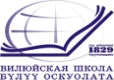 ВИЛЮЙСКОЕ УЛУСНОЕ УПРАВЛЕНИЕ ОБРАЗОВАНИЕММуниципальное учреждениеМуниципального района «Вилюйский улус (район)»678200  г.Вилюйск, ул.Ярославского,6  тел. 41-5-20, тел/факс 43-4-08 uuovil@gmail.comОКПО 02123854, ОГРН 1021400642042, ИНН/КПП 1410001987/141001001___________________________________________________________________________________________Результат скринингового опросника Р.Гудмана (ССТ)Проведенный в рамках Месячника психологического здоровья обучающихся на 2016-2017-2018-2019-2020 учебный год С  целью  выявления психоэмоциональных проблемы у обучающихся,  в рамках «Месячника психологического здоровья обучающихся»проведено анкетирование по методике Р.Гудмана.В результате скринингового опросника выявлено следующее:C эмоциональными проблемами - 2016-2017г.-378(28,67%), 2017-2018г.-253 (6,1%), 2018-2019г. – 57 (3,5%), 2019-2020г. -63 (4%);С проблемами поведения- 2016-2017г. - 723 (54,85%), 2017-2018г. – 356(8,6%), 2018-2019г. – 88 (5,4%), 2029-2020г.- 32 (2%);С гиперактивностью – 2016-2017г. -138(10,47%), 2017-2018г. – 562 (13,6%), 2018-2019г – 31 (1,9%), 2019-2020г.-131 (10%);С проблемами во взаимоотношениях со сверстниками – 2016-2017г. - 678(51,44%), 2017-2018г. -543(13,1%), 2018-2019г.-32 (1,9%), 2029-2020г.-74(5%);С просоциальными поведениями - 2016-2017г. - 357(27,01%), 2017-2018г. -256 (6,2%), 2018-2019г.-90 (5,50%), 2019-2020г.-74 (5%);Влияние к трудностям - 2016-2017г. - 39 (2,9%), 2017-2018г.- 56(1,3%), 2018-2019г.-125 (7,7%), 2019-2020г.- 175(13%).Вывод: Из «групп риска» по шкале проблем с поведением, респонденты отвечали: «Я сильно сержусь, раздражаюсь и выхожу из себя», «Я обычно делаю то, что мне говорят», «Меня часто обвиняют во лжи или обмане». По шкале  проблем со сверстниками респонденты отвечали: «Я обычно один. Чаще всего я играю в одиночестве и занимаюсь сам», «У меня есть покрайнем мере один хороший друг», «У меня лучше отношения взрослым, чем со сверстниками», «Другие часто дразнят или задирают меня». Из этого можно выявить, что у респондентов из «группы риска» имеются эмоциональные и поведенческие трудности.Рекомендации: В каждых общеобразовательных организациях вести учет подростков, относящихся к «группам риска».Составить план психокоррекционных мероприятий с подростками, имеющихся к пограничный уровень общего числа проблем, имеющих отклоненийся уровень общего числа проблем;Уделить внимание на организацию коллективных мероприятий, с целью создания благоприятного и психологического комфорта в школе;Проводить коррекционные мероприятия в групповой форме (занятия с элементами тренинга для групп подростков);Оценить влияние имеющихся проблем на социальную сферу жизнедеятельности подростка (по результатам опросника ССТ и по результатам беседы с подростком, родителям и педагогам);Усилить работу поста ЗОЖ в образовательных организациях с привлечением родительских комитетов, общественных организаций, СМИ и т.д.Исп. Петрова М.А.Норма.Норма.Норма.Норма.Погран.Погран.Погран.Погран.Отклон.Отклон.Отклон.Отклон.Шкала 2016-20172017-20182018-20192019-202020162017.2017-20182018-201920192020201620172017-20182018-2019201920201Эмоциональными проблемами47536,03%43610,5%150993,6%69154%46535,28%50112,1%466,3%52140%37828,67%2536,1%573,5%634%2Проблемы с поведениями91169,11%70517,1%144889,8%609 47%31623,97%1523,6%7610,1%63449%72354,85%3568,6%885,4%322%3Гиперактивность18814,26%2265,4%152994,8%48237%99275,26%73617,8%525,14%66151%13810,47%56213,6%311,9%13110%4Проблемы взаимоотношениях со сверстниками73855,99%57613,9%137985,5%807 63%987,4%531,2%10814,4%45735%67851,44%54313,1%32 1,9%110,8%5Просоциальными поведениями47636,11%2676,4%141487,7%67452%48636,87%1273%10812,2%52741%35627,01%2566,2%905,50%745%6Влияние к трудностям51138,5%2455,9%142788,5%65151%76858,26%872,1%6011,4%44935%3939,4%561,3%1257,7%17513%